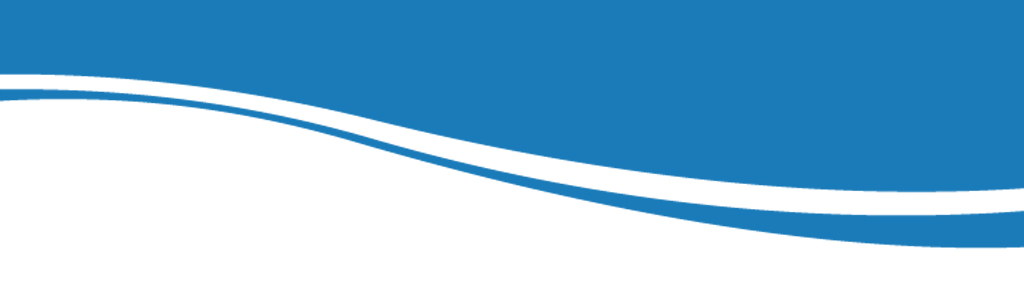 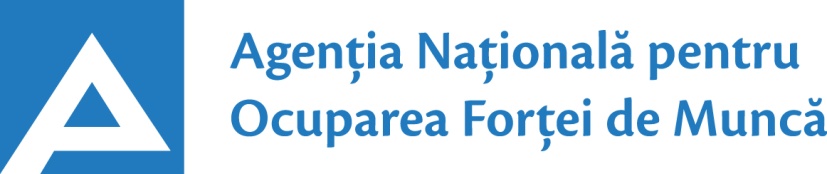                       www.angajat.md15.01.201824.01.2017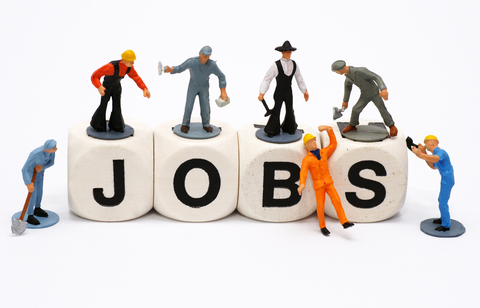 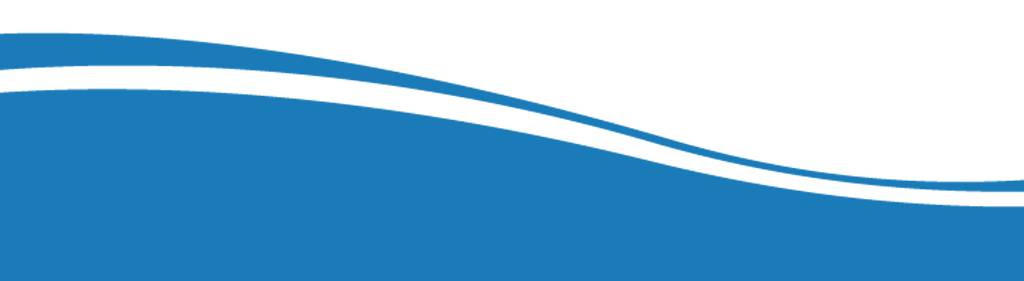 Conform bazei de date a Agenţiei Naţionale pentru Ocuparea Forţei de Muncă la data de 15.01.2018  erau în evidenţă 8147 locuri de muncă vacante. În aspect teritorial, numărul locurilor de muncă vacante, disponibile în fiecare agenție, constituie: Pentru persoanele cu nivel de instruire superior şi mediu de specialitate sunt disponibile 1760  locuri de muncă vacante, constituind cca 22% din numărul total de locuri vacante: Pentru persoanele cu nivel de instruire secundar profesional și pentru muncitorii necalificați, Agenţia Naţională pentru Ocuparea Forţei de Muncă oferă 6317 locuri de muncă, ce constituie 78% din numărul total de locuri de muncă vacante:Sunt oferite următoarele locuri de muncă pentru muncitori necalificaţi:	Persoanele aflate în căutarea unui loc de muncă, se pot adresa agenţiilor teritoriale pentru ocuparea forţei de muncă sau pot accesa Portalul pieţei muncii: www.angajat.md, unde sunt postate locurile vacante oferite în fiecare raion, pe profesii.  Prezentul buletin este elaborat în concordanță cu „Clasificatorul ocupaţiilor din Republica Moldova (CORM 006-14)”, aprobat prin ordinul Ministerului Muncii, Protecției Sociale și Familiei nr.22 din 03.03.2014.AOFMLocuri vacanteAOFMLocuri vacanteChişinău3340Rezina83Bălți 864Hânceşti74Cahul357Basarabeasca69Ungheni301Făleşti67Străşeni288Teleneşti67Orhei 263Briceni65Călăraşi227Şoldăneşti64Râşcani225Căuşeni56Ialoveni189Criuleni52Anenii Noi177Glodeni44Floreşti177Ocniţa39UTA Găgăuzia177Edineţ34Soroca159Dubăsari32Nisporeni140Taraclia31Ştefan Vodă123Cantemir28Cimişlia116Drochia24Leova104Dondușeni0Sângerei91OcupațiiLocuri vacanteTotalDin care:Specialist în domeniul sănătății364asistent medical – 146medic specialist – 98medic medicină generală – 35sora inferioara de caritate – 24optician–oftalmolog - 11laborant chimist – 11farmacist – 10laborant farmacist – 9felcer – 8medic de familie – 4registrator medical – 3logoped – 3maseur - 2Inspector 314inspector inferior patrulare – 88inspector (superior, principal) – 69ofițer de sector – 47ofițer urmărire penală – 34inspector de poliţie – 29ofițer de investigații – 21inspector poliție de frontieră – 20inspector calitatea cerealelor și produs.– 6Specialist în învățământ261educator învăţământ preşcolar/primar– 144profesor învăţământ liceal/postliceal – 28maistru /instructor,instructor – 19profesor  învăţământ gimnazial/primar – 12profesor în învățământul profesional – 12profesor în instituţiile învăţăm. artistic-11traducător – 9bibliotecar - 7asistent parental profesionist – 6conducător muzical – 5psiholog – 5metodist - 3Specialist în activitatea financiară, economică sau comercială147contabil – 65contabil-șef – 29agent de asigurare – 25economist – 11auditor – 8specialist bancar – 6agent fiscal -3Inginer, tehnician  116inginer(alte ramuri) – 34tehnician reţele de telecomunicaţii – 26inginer cadastral – 10inginer tehnolog – 9inginer electrician – 6tehnician - 6inginer chimist – 5inginer-proiectant – 5inginer în telecomunicaţii – 3inginer- electronist – 3inginer-energetician – 2inginer construcții civile, industriale – 2arhitect – 2inginer mecanic – 3Specialist(consultant,inclusiv superior, principal) in autorități publice91Manager/marcheting90manager în alte ramuri – 31manager (în serviciile  de marketing) – 15manager în comerţ – 13specialist marcheting – 13asistent manager – 7manager(servicii de informaţii şi reclamă)-5ofice manager – 3brand manager – 3Asistent social/lucrător social33Electrician secție/sector28Consilier de probaţiune26Programator/ programator software22Expeditor19Şef echipă specializată17Tehnolog16Consultant (diverse ramuri)15Director (diverse domenii)15Secretară/dactilografă15Administrator(diverse ramuri)13Maistru de sector10Designer mobila10Specialist resurse umane10Șef secție (diverse domenii)9Jurisconsult9Șef manevră8Șef de sector (diverse domenii)7Secretar administrativ6Şef poştă6Agronom5`Mecanic5Șef  depozit4Electronist4Specialist securitatea muncii4Șef direcție4Grifier 3Alte ocupații54Lucrători în industria textilă și confecții2004cusător (industria ușoară/confecțiilor) – 1573confecționer articole de marochinărie – 250încheietor(tricotaje) – 86asamblor articole de marochinărie – 54brodeză -11croitor – 10confecţioner articole din piele – 10țesător – 10Lucrători calificați în întreprinderi industriale558electrogazosudor/sudor – 182controlor calitate – 57montantor subansable – 50asamblor – 49electromontator – 32legător filoane, cabluri şi conductori – 30lăcătuș instalator tehnică sanitară – 20cizmar-confecționer încălţăminte – 16lăcătuș la repararea materialului rulant – 16lăcătuș – reparator – 15lăcătuș la rețelele de apeduct și canalizare -13lăcătuș-electrician -11strungar  – 7lăcătuș la asamblarea construcțiilor metalice -7liftier – 6șlefuitor – 6maistru instructor - 6asamblator articole din lemn – 5montator echipament de telecomunicații -5lăcătuș la lucrările de asamblare mecanică -5electromecanic - 5controlor materiale și articole – 4presator - 4bobinator – 4lăcătuș-sculer – 3Operatori, aparatişti, maşinişti la instalaţii și mașini 403operator în sectorul de producție – 185operator la telecomunicații – 53operator la calculatoare electronice şi reţele – 26operator ghișeu bancă – 16operator vânzări prin telefon – 14operator introducere,validare si prelucrare – 13operator la mașinile cu comanda program – 12mașinist la macarale/automacarale – 11operator la linie în industria alimentară  - 10operator la banda rulantă – 10operator de interviu sondaje sociologice – 9maşinist la excavatorul cu o singură cupă – 7operator în sala de cazane – 7operator la mașinile de prelucrat lemn -6mașinist - 8mașinist la buldozere – 4mașinist la instalațiile de compresoare – 4mașinist la mașina de tăiat piatră – 3operator facturare – 3operator la stația de distribuire a gazelor – 2Lucrători în domeniul vânzărilor392vânzător produse alimentare/nealimentare  – 207casier  – 123bufetier – 37magaziner – 12agent de vânzări – 7distribuitor presă - 6Hoteluri şi restaurante370bucătar/bucătar șef  – 167cofetar  – 59chelner (ospătar) – 51brutar  – 50barman – 31modelator de aluat – 8patiser – 4Transport şi telecomunicaţii331conducător auto (șofer) – 158montator cale ferată – 62lăcătuș mecanic – 30muncitor rutier – 27lăcătuș auto – 21 conducător troleibuz – 10vopsitor auto - 9conductor – 5mecanic auto -5 electrician auto – 4Lucrători în domeniul serviciilor personale217supraveghetor – 52gardian public – 39santinelă – 29frizer – 25incasator și cititor contoare electrice – 18	poştaş  – 17dispecer – 12polițist – 8agent pază incinte – 6manichiuristă – 6taxator – 5Lucrători în construcţii190dulgher – 73fierar-betonist – 27zugrav – 20tâmplar – 18pietrar-zidar – 13tencuitor – 12geamgiu – 10betonist – 7armator – 5placator cu plăci –5Lucrători calificaţi în agricultură, silvicultură, acvacultură, piscicultură 86viticultor – 29tractorist – 26doboritor arbori – 18săpător – 10crescător păsări – 3Alte activități economice/ocupații323      MeseriaLocuri vacanteTotalMuncitor auxiliar463Îngrijitor încăperi de producție și serviciu147Ajutor de educator115Muncitor necalificat la asamblarea şi montarea pieselor115Muncitor necalificat în agricultură,silvicultură și grădinărit94Hamal74Sortator 73Bucătar auxiliar46Măturător42Spălător veselă39Infirmieră36Femeie de serviciu31Puitor-ambalator 30Paznic 22Ambalator manual21Spălător  vehicule18Muncitor la îngrijirea animalelor18Asamblor jucării18Dădacă 17Muncitor necalificat în construcții13Călcător11